POLIZZA COLLETTIVA AVVERSITA’ ATMOSFERICHE 2020 – RISCHI NON AGEVOLATITra la Società ITAS Mutua ed il Contraente si stipula la presente Polizza Collettiva che ha per oggetto la copertura assicurativa non agevolata delle produzioni dei Soci del Contraente contro i danni da eventi atmosferici, alle condizioni di seguito specificate.La presente copertura assicurativa viene prestata limitatamente ai Soci del Contraente che hanno sottoscritto un certificato di assicurazione agevolato nella forma contrattuale con soglia, ossia che preveda l’applicazione di un limite minimo di danno per l’accesso al diritto dell’indennizzo del 20% della produzione assicurata, regolarmente accettato e convalidato dal Contraente.La Società presta le singole coperture assicurative mediante l’emissione del Certificato d’Assicurazione, per il quale valgono le stesse condizioni previste nella Polizza Collettiva soprarichiamata e sul quale dovranno essere riportati tutti i dati richiesti e gli stessi valori assicurati per partita del certificato di assicurazione agevolato.REGOLAMENTO IVASS 41/2018Il Contraente dichiara che:Prima della sottoscrizione di questa Polizza Collettiva ha ricevuto dalla Società la relativa documentazione precontrattuale;Detta documentazione sarà consegnata, da parte del Contraente, a tutti gli assicurati prima della loro adesione alla Polizza Collettiva, direttamente, o anche per il tramite degli intermediari della Società.IL CONTRAENTE----------------------------------Agli effetti degli Artt. 1341 e 1342 del C.C. il sottoscritto dichiara di approvare le definizioni e le disposizioni d seguenti delle Condizioni Generali di Assicurazione: ART.5 - Obblighi dell’assicurato; ART.19 - Caratteristiche dei campioni; ART.20 -ART.21 -ART.22 - Perizia d’appello; ART.27 -Esagerazione dolosa del dannoIL CONTRAENTE----------------------------------Formano parte integrante della presente Polizza Collettiva i seguenti Allegati:ALLEGATO  1 - POLIZZA INTEGRATIVA NON AGEVOLATA A POLIZZA SULLE RESE TIPOLOGIA C e F (M2-M3)La presente copertura assicurativa viene prestata esclusivamente agli Assicurati, Soci del Contraente che hanno sottoscritto un certificato di assicurazione agevolato tipologia C o F (Rif. articolo 3 PRGA 2019) convalidato dal Contraente.La Società presta le singole coperture assicurative mediante l’emissione del Certificato di assicurazione sul quale dovranno essere riportati tutti i dati richiesti e gli stessi valori assicurati per partita indicati sul certificato di assicurazione POLIZZA MANCATA RESA PACCHETTO GARANZIE M2/M3 agevolato.OGGETTO DELL’ ASSICURAZIONE. La Società indennizza i danni da mancata o diminuita produzione, e il danno di qualità, se previsto nelle Condizioni speciali.L’indennizzo, per ciascuna Partita assicurata, viene calcolato come segue:Mancato raggiungimento della soglia di accesso al risarcimento sulla POLIZZA MANCATA RESA PACCHETTO GARANZIE M2/M3Tutti i danni dovuti alle avversità indicate nel certificato non agevolato con l’aliquota di franchigia indicata nel certificato non agevolato.Raggiungimento della soglia di accesso al risarcimento sulla POLIZZA MANCATA RESA PACCHETTO M2/M3 agevolata:il danno percentuale non indennizzabile dalla POLIZZA MANCATA RESA PACCHETTO M2/M3 agevolata con l’aliquota di franchigia prevista dal certificato non agevolato;i danni complessivi compresi nell’intervallo tra la franchigia prevista dal certificato agevolato e quella indicata nel certificato non agevolato per le avversità previste dal certificato non agevolato.Si intende qui integralmente richiamato e confermato il testo della Polizza Collettiva Agevolata di riferimento, le Definizioni, le Disposizioni diverse, le Condizioni Generali e Speciali, gli eventuali Allegati ed Appendici.FRANCHIGIEQuelle previste dall’Allegato 1, Sezione 1 della sopra richiamata Polizza Collettiva agevolata la cui indicazione deve risultare dai certificati di assicurazione. IMPOSTA DI ASSICURAZIONEL’imposta di assicurazione è calcolata nella misura del 2,5% e rimane a carico dell’Assicurato.ALTRE DISPOSIZIONIAgli effetti della presente Polizza Collettiva si intende richiamato ed operante quanto previsto nella Polizza Collettiva stipulata da ITAS MUTUA con il Contraente, con i relativi Allegati e Appendici, in quanto non in contrasto con la presente Polizza. 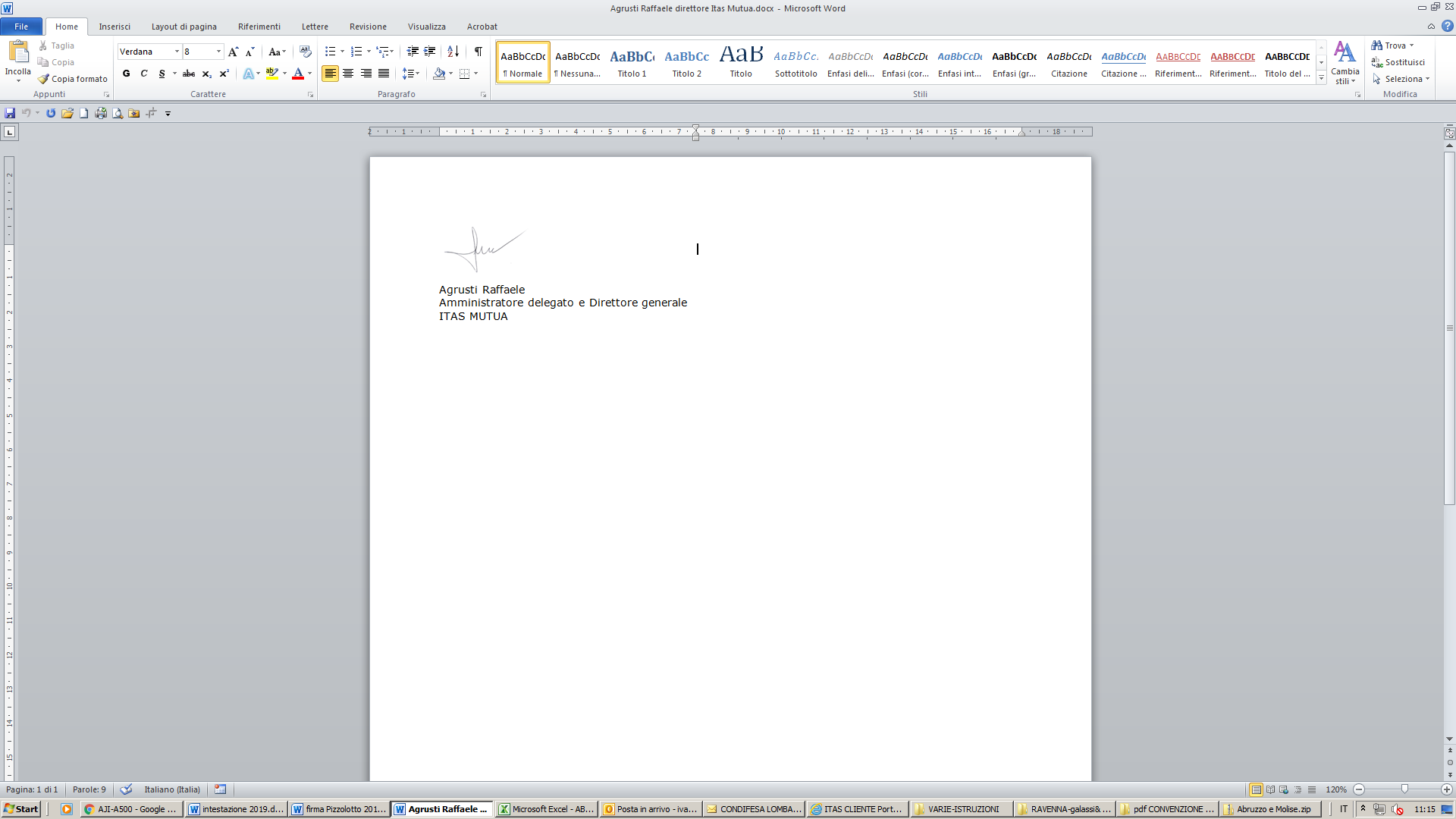 Letto, accettato e sottoscritto il   2019IL CONTRAENTE								----------------------------------------------ALLEGATO  2 - POLIZZA INTEGRATIVA NON AGEVOLATA A POLIZZA SULLE RESE TIPOLOGIA A e B (M6) e (M9)La presente copertura assicurativa viene prestata esclusivamente agli Assicurati, Soci del Contraente, che hanno sottoscritto un certificato di assicurazione agevolato tipologia A o B (Rif. articolo 3 PAAN 2019) convalidato dal Contraente .La Società presta le singole coperture assicurative mediante l’emissione del Certificato di assicurazione sul quale dovranno essere riportati tutti i dati richiesti e gli stessi valori assicurati per partita indicati sul certificato di assicurazione POLIZZA MANCATA RESA PACCHETTO GARANZIE M6 agevolato.Oggetto dell’ AssicurazioneLa Società indennizza i danni da mancata o diminuita produzione, e il danno di qualità, se previsto nelle Condizioni speciali, causati esclusivamente dalle avversità Grandine e/o Venti forti se specificato nel certificato di assicurazione.Eventuali danni causati da Grandine e/o Venti forti in combinazione con altre avversità, salvo che i danni da altre avversità  siano in anterischio dichiarato, non verranno indennizzati dalla presente copertura.L’indennizzo, per ciascuna Partita assicurata, viene calcolato come segue:Mancato raggiungimento della soglia di accesso al risarcimento sulla POLIZZA MANCATA RESA PACCHETTO GARANZIE M6 e M9 agevolata:Tutti i danni da Grandine e/o Venti forti con l’aliquota di franchigia minima prevista all’Art. 2 della presente polizza.Raggiungimento della soglia di accesso al risarcimento sulla POLIZZA MANCATA RESA PACCHETTO M6 e M9 agevolata:il danno percentuale, causato da Grandine e/o Venti forti, non indennizzabile dalla POLIZZA MANCATA RESA PACCHETTO M6 agevolata con l’aliquota di franchigia prevista dal certificato non agevolato;i danni complessivi causati esclusivamente da Grandine e/o Venti Forti compresi nell’intervallo tra la franchigia prevista nella POLIZZA AGEVOLATA MANCATA RESA PACCHETTO M6 e la franchigia minima prevista all’ Art.2 della presente polizza.Si intende qui integralmente richiamato e confermato il testo della Polizza Collettiva Agevolata di riferimento, le Definizioni, le Disposizioni diverse, le Condizioni Generali e Speciali, gli eventuali Allegati ed Appendici.FranchigiaPer danni complessivi causati da Grandine e/o Venti Forti, l’aliquota di franchigia minima applicata non potrà in alcun caso essere inferiore a quelle previste dall’Allegato 1, Sezione 2 della sopra richiamata Polizza Collettiva agevolata la cui indicazione deve risultare dai certificati di assicurazione. Imposta di AssicurazioneL’imposta di assicurazione è calcolata nella misura del 2.5% e rimane a carico dell’Assicurato.Altre disposizioniAgli effetti della presente Polizza si intende richiamato ed operante tutto  quanto previsto nella Polizza Collettiva stipulata dalla Società con il Contraente, con i relativi Allegati e Appendici, in quanto non in contrasto con la presente Polizza.IL CONTRAENTE								------------------------------------ALLEGATO 3	– PATTUIZIONI GESTIONALICOMPUTO E PAGAMENTO DEI PREMIIl premio sarà calcolato in base ai valori assicurati, ai tassi, ai sovrappremi ed alle riduzioni secondo le garanzie prestate entro il …………2020 per tutti i prodotti.La Società prende atto dell’impegno del Contraente a versare con valuta fissa alla data ……… sul c/c intestato a ITAS MUTUA in essere presso UniCredit Spa filiale di Trento - via Galilei, 38122 Trento – Italia IBAN Code IT26J0200805351000039625506 Codice BIC (Swift): UNCRITMMOTO – l’importo del premio calcolato come sopra detto.La Società si impegna a rilasciare relativa quietanza del premio corrisposto.APPENDICE DI REGOLAZIONE PREMIOIn base ai dati indicati nei certificati di assicurazione, saranno emesse, a cura della Società, le appendici di regolazione premio di fine campagna, rispettivamente per il prodotto uva da vino e per tutti gli altri prodotti vegetali, per la determinazione del premio complessivamente dovuto dal Contraente alla Società.Le appendici di regolazione premio terranno conto delle eventuali riduzioni dei valori assicurati, con conseguente riduzione della quota del premio.Eventuali errori o discordanze riscontrate nel reciproco scambio di corrispondenza/tabulati dovranno essere segnalati dal Contraente alla Società almeno 10 giorni prima del termine convenuto per il pagamento dei premi.PAGAMENTO DEGLI INDENNIZZI – INSOLVENZA DEI SOCIIl pagamento degli indennizzi, che avrà corso dopo l’avvenuto incasso del premio dovuto nella sua totalità dal Contraente, sarà effettuato direttamente ai Soci aventi diritto, a partire dal 15/12/2020 e comunque non oltre il 31/12/2020.Nel caso di ritardi o insolvenze il pagamento degli indennizzi resterà sospeso fino al regolare introito del premio anzidetto.Il Contraente ha facoltà di segnalare errori, omissioni od insolvenze nel pagamento dei contributi da parte dei propri Soci entro la data prevista nella Polizza Collettiva agevolata.La Società provvede al pagamento degli indennizzi su presentazione di idonea documentazione attestante il versamento dei contributi consortili dovuti al contraente per l’esercizio in corso. ll Socio potrà cedere al Contraente il proprio credito per l’indennizzo fino a concorrenza del debito consortile a saldo.IL CONTRAENTE								_________________________________________ALLEGATO 4 - TARIFFE I tassi grandine ed altre avversità quelli pattuiti con il Contraente.IL CONTRAENTE								____________________________ContraenteIndirizzoC.A.P.ComuneCodice Fiscale/Partita IvaPolizza Collettiva N.Polizza Collettiva N.Collegata a Polizza Collettiva Agevolata N.Agenzia	Agenzia	799SEDEDecorrenza dalle ore 24 delDecorrenza dalle ore 24 delDecorrenza dalle ore 24 delScadenza alle ore 24 delScadenza alle ore 24 delScadenza alle ore 24 del20202020Fermo quanto previsto all’art.4 delle C.G.A. e delle Condizioni SpecialiAllegato 1POLIZZA INTEGRATIVA NON AGEVOLATA A POLIZZA SULLE RESE TIPOLOGIA C e F (M2 e M3)Allegato 2POLIZZA INTEGRATIVA NON AGEVOLATA A POLIZZA SULLE RESE TIPOLOGIA B (M6)Allegato 3PATTUIZIONI GESTIONALIAllegato 4TARIFFE